附件1：2023年选调中小学优秀教师线上报名二维码附件2：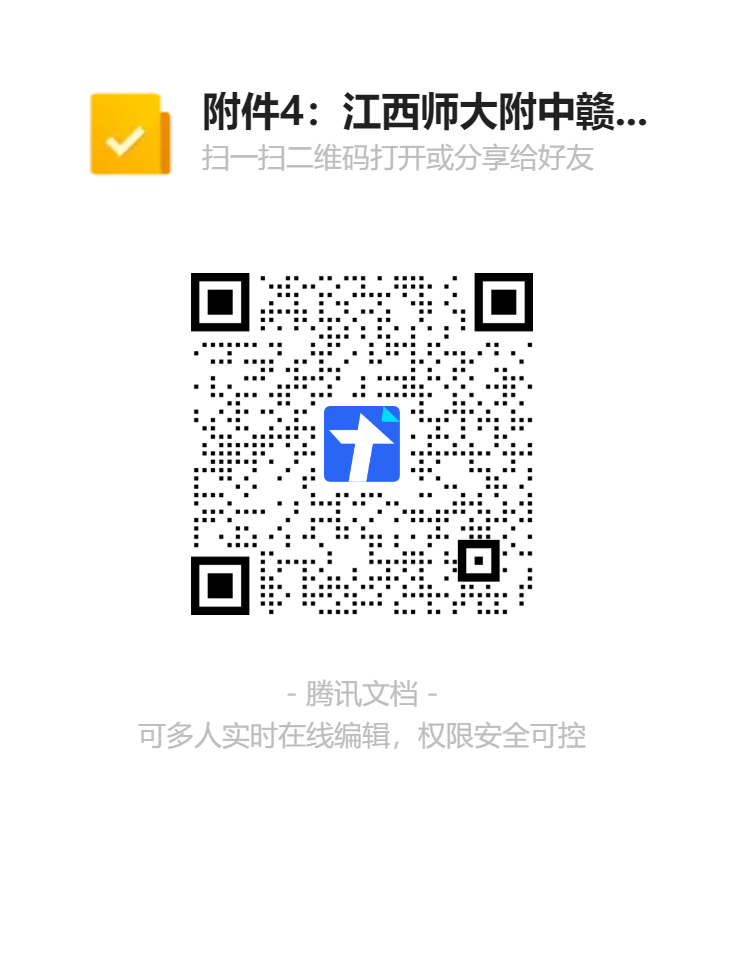 江西师大附中赣江院分校选调中小学优秀教师报名表        报考岗位：                           填表时间：    年   月   日附件3：江西师大附中赣江院分校选调中小学优秀教师诚信报考承诺书本人姓名         ，身份证号                      ，于      年     月通过               （进入单位方式）进入                        （填*市*县*学校）正式在编教师岗位，2020年至今一直从事一线教学工作，符合江西师大附中赣江院分校2023年选调     学科优秀教师条件。本人郑重承诺：本人报名时所提供的证件、证书、证明等材料均真实有效，在报名前已经征得现学校、教育局、人社局等相关部门的同意，入闱后准予本人办理调出手续。如有弄虚作假、不诚信等行为，本人将自动放弃报考和录用资格，自愿承担一切责任。                        承诺人：（亲笔签名+手印）            2023年  月   日姓  名性别出生年月出生年月民族1寸近期免冠彩色照片1寸近期免冠彩色照片籍  贯政治面貌参加工作时间参加工作时间任教年限1寸近期免冠彩色照片1寸近期免冠彩色照片第一学历毕业学校毕业学校所学专业所学专业所学专业1寸近期免冠彩色照片1寸近期免冠彩色照片最高学历毕业学校毕业学校所学专业所学专业所学专业现工作单位任教学科任教学科任教学科任教学科任本学科年限任本学科年限任本学科年限教师资格证层次及学科教师资格证层次及学科教师职称层次及学科教师职称层次及学科教师职称层次及学科教师职称层次及学科身份证号联系电话联系电话联系电话①①①②②②主要业绩教学经历时间时间时间学校、职务学校、职务学校、职务学校、职务突出教学成果（如：xx届XX学生录取到xx学校）突出教学成果（如：xx届XX学生录取到xx学校）突出教学成果（如：xx届XX学生录取到xx学校）突出教学成果（如：xx届XX学生录取到xx学校）突出教学成果（如：xx届XX学生录取到xx学校）突出教学成果（如：xx届XX学生录取到xx学校）突出教学成果（如：xx届XX学生录取到xx学校）主要业绩教学经历主要业绩教学经历主要业绩教学经历主要业绩所获荣誉家庭主要成员情况称谓姓名姓名姓名工作单位工作单位工作单位工作单位工作单位工作单位工作单位联系电话联系电话联系电话联系电话家庭主要成员情况家庭主要成员情况家庭主要成员情况以上所填信息全部属实，如有虚假，后果自负。承诺人：         以上所填信息全部属实，如有虚假，后果自负。承诺人：         以上所填信息全部属实，如有虚假，后果自负。承诺人：         以上所填信息全部属实，如有虚假，后果自负。承诺人：         以上所填信息全部属实，如有虚假，后果自负。承诺人：         以上所填信息全部属实，如有虚假，后果自负。承诺人：         以上所填信息全部属实，如有虚假，后果自负。承诺人：         以上所填信息全部属实，如有虚假，后果自负。承诺人：         以上所填信息全部属实，如有虚假，后果自负。承诺人：         以上所填信息全部属实，如有虚假，后果自负。承诺人：         以上所填信息全部属实，如有虚假，后果自负。承诺人：         以上所填信息全部属实，如有虚假，后果自负。承诺人：         以上所填信息全部属实，如有虚假，后果自负。承诺人：         以上所填信息全部属实，如有虚假，后果自负。承诺人：         以上所填信息全部属实，如有虚假，后果自负。承诺人：         以上所填信息全部属实，如有虚假，后果自负。承诺人：         初审意见本人签名：                        审核人签名：本人签名：                        审核人签名：本人签名：                        审核人签名：本人签名：                        审核人签名：本人签名：                        审核人签名：本人签名：                        审核人签名：本人签名：                        审核人签名：本人签名：                        审核人签名：本人签名：                        审核人签名：本人签名：                        审核人签名：本人签名：                        审核人签名：本人签名：                        审核人签名：本人签名：                        审核人签名：本人签名：                        审核人签名：本人签名：                        审核人签名：注意事项1.所填内容必须完整、真实、字迹工整、清晰；2.报考岗位填“学段+学科”；3.现场资格审查时，须上交本表，并上交两张相片，用于办理准考证；同时，须携带相关证件、证书及证明原件和复印件备查。1.所填内容必须完整、真实、字迹工整、清晰；2.报考岗位填“学段+学科”；3.现场资格审查时，须上交本表，并上交两张相片，用于办理准考证；同时，须携带相关证件、证书及证明原件和复印件备查。1.所填内容必须完整、真实、字迹工整、清晰；2.报考岗位填“学段+学科”；3.现场资格审查时，须上交本表，并上交两张相片，用于办理准考证；同时，须携带相关证件、证书及证明原件和复印件备查。1.所填内容必须完整、真实、字迹工整、清晰；2.报考岗位填“学段+学科”；3.现场资格审查时，须上交本表，并上交两张相片，用于办理准考证；同时，须携带相关证件、证书及证明原件和复印件备查。1.所填内容必须完整、真实、字迹工整、清晰；2.报考岗位填“学段+学科”；3.现场资格审查时，须上交本表，并上交两张相片，用于办理准考证；同时，须携带相关证件、证书及证明原件和复印件备查。1.所填内容必须完整、真实、字迹工整、清晰；2.报考岗位填“学段+学科”；3.现场资格审查时，须上交本表，并上交两张相片，用于办理准考证；同时，须携带相关证件、证书及证明原件和复印件备查。1.所填内容必须完整、真实、字迹工整、清晰；2.报考岗位填“学段+学科”；3.现场资格审查时，须上交本表，并上交两张相片，用于办理准考证；同时，须携带相关证件、证书及证明原件和复印件备查。1.所填内容必须完整、真实、字迹工整、清晰；2.报考岗位填“学段+学科”；3.现场资格审查时，须上交本表，并上交两张相片，用于办理准考证；同时，须携带相关证件、证书及证明原件和复印件备查。1.所填内容必须完整、真实、字迹工整、清晰；2.报考岗位填“学段+学科”；3.现场资格审查时，须上交本表，并上交两张相片，用于办理准考证；同时，须携带相关证件、证书及证明原件和复印件备查。1.所填内容必须完整、真实、字迹工整、清晰；2.报考岗位填“学段+学科”；3.现场资格审查时，须上交本表，并上交两张相片，用于办理准考证；同时，须携带相关证件、证书及证明原件和复印件备查。1.所填内容必须完整、真实、字迹工整、清晰；2.报考岗位填“学段+学科”；3.现场资格审查时，须上交本表，并上交两张相片，用于办理准考证；同时，须携带相关证件、证书及证明原件和复印件备查。1.所填内容必须完整、真实、字迹工整、清晰；2.报考岗位填“学段+学科”；3.现场资格审查时，须上交本表，并上交两张相片，用于办理准考证；同时，须携带相关证件、证书及证明原件和复印件备查。1.所填内容必须完整、真实、字迹工整、清晰；2.报考岗位填“学段+学科”；3.现场资格审查时，须上交本表，并上交两张相片，用于办理准考证；同时，须携带相关证件、证书及证明原件和复印件备查。1.所填内容必须完整、真实、字迹工整、清晰；2.报考岗位填“学段+学科”；3.现场资格审查时，须上交本表，并上交两张相片，用于办理准考证；同时，须携带相关证件、证书及证明原件和复印件备查。1.所填内容必须完整、真实、字迹工整、清晰；2.报考岗位填“学段+学科”；3.现场资格审查时，须上交本表，并上交两张相片，用于办理准考证；同时，须携带相关证件、证书及证明原件和复印件备查。